Photos from Mr. Itagaki in Philippines 2015 July 3rd.Angat Dam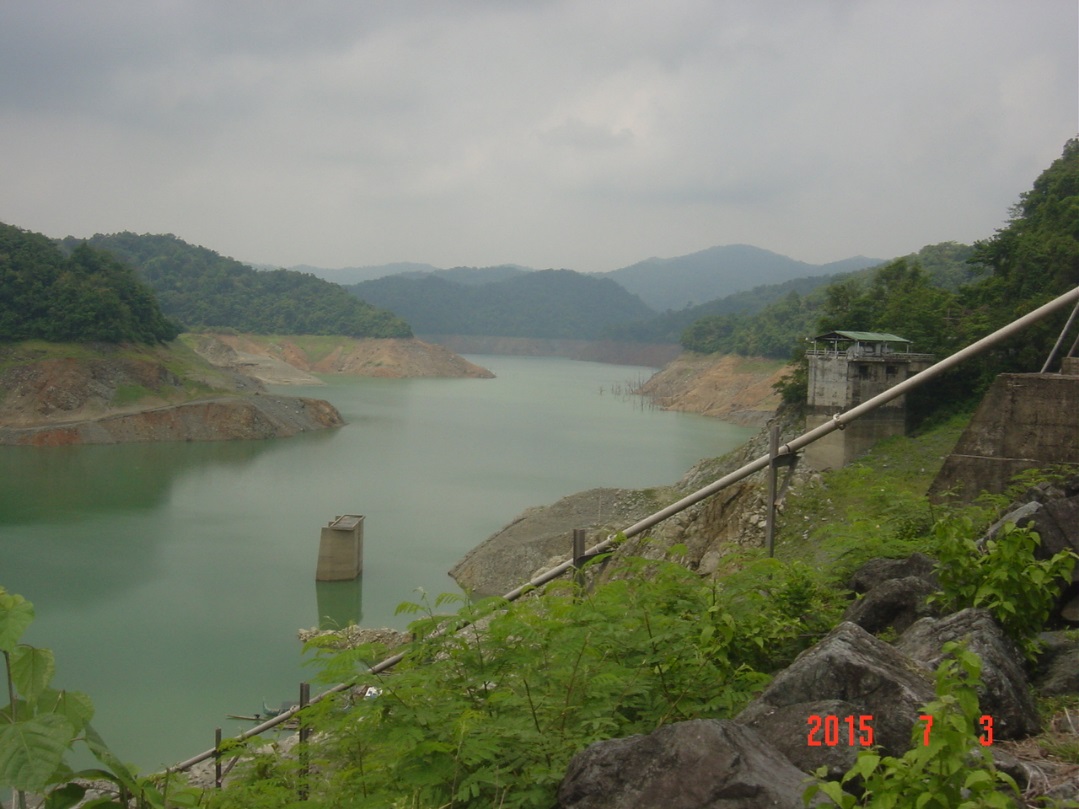 Ipo Dam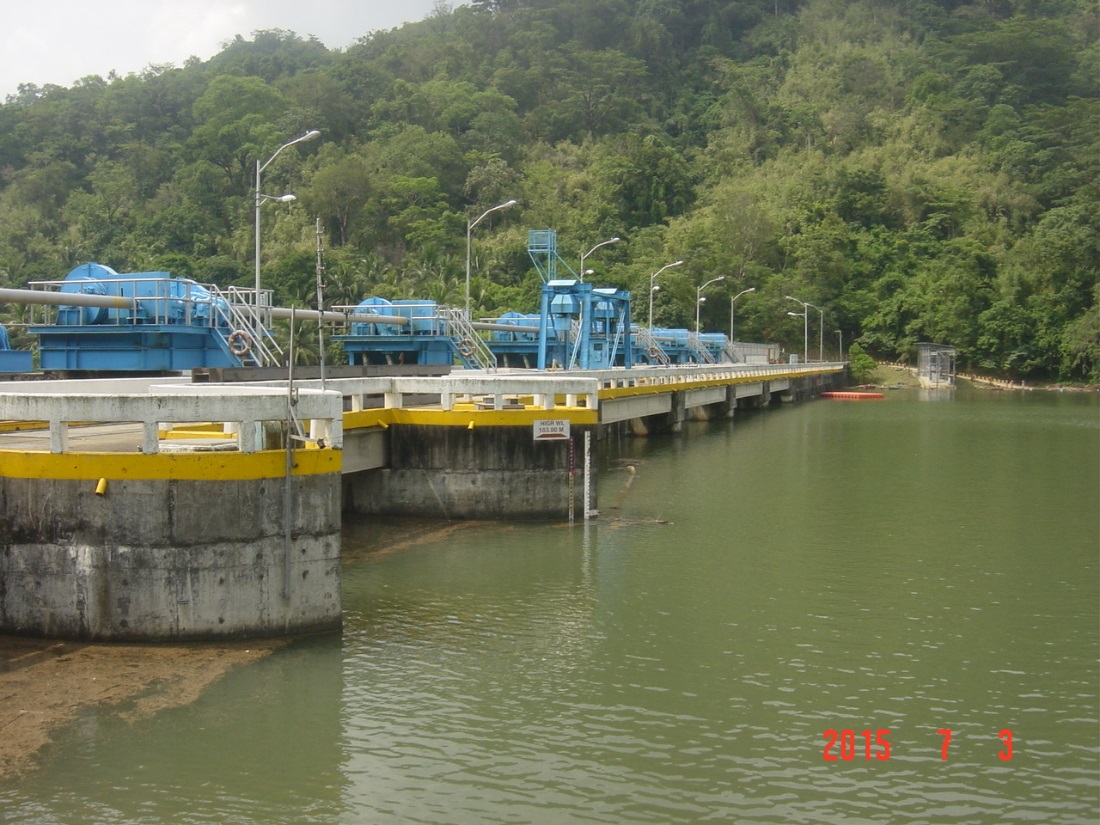 Bustos Dam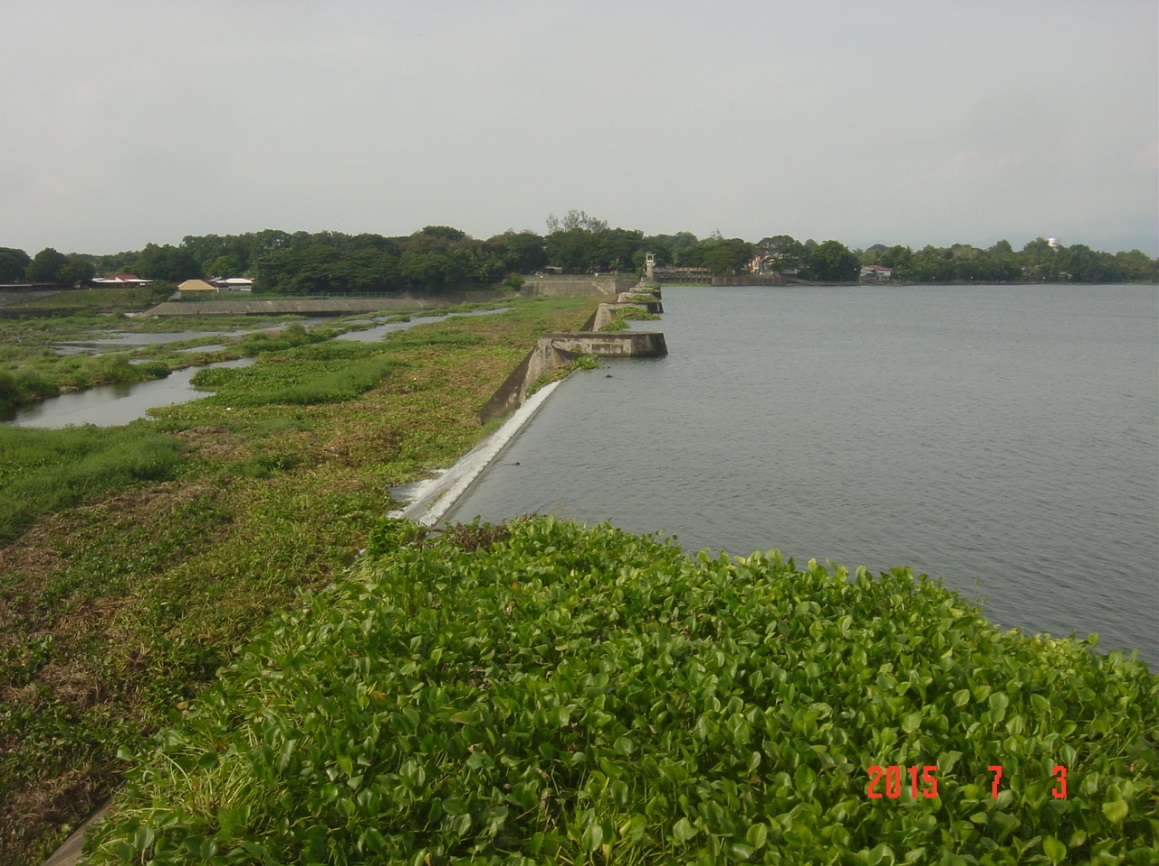 